Cover LetterRespected Sir,I am writing to express my interest in working in an organization wherein I can put into practice my acquired skills and experience to contribute to the success of the organization.
Summary: Experience: 10 years & above–3 years in Dubai, UAE in Architect Department (Civil infrastructure Draughtsman) and since 3 years in Riyadh, Saudi Arabia for National Guard Project; Education: B.A.; SAUDI Driving License.Can contribute your organization from my following key strengths:Computer expertise, with proficiency in AutoCAD 2000 to 2017.Broad-based experience covering a full spectrum of AutoCAD Draughtsman duties, including analyzing the design or drawing with knowledgeable of standard drafting practices and procedures, document preparation and project/program support.I firmly believe that my education and experience would add significant contribution against any challenging role in Architecture department I will work in. Further, to acquaint you with the specifics of my background I am enclosing my resume.SHAIKH Personnel Information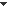 Nationality:			INDIAN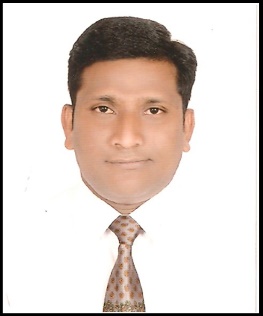 Birth date :			XXXX May, 1976Gender:			MaleMarital Status:		MarriedAvailability:			15 daysCareer ObjectiveTo be part of a vibrant organization wherein I can put into practice my acquired skills and experience to contribute to the success of the organization.Work Experience ARABIAN SERVICES COMPANY					June 2013-UNTIL DATEVINNELL ARABIA for NATIONAL GUARD PROJECTRIYADH – SAUDI ARABIA, AutoCAD Technician Major responsibility is Updating AutoCAD drawings and designs for Government of Saudi Arabia.(SANG)Knowledgeable of standard drafting practices and procedures.Knowledge of or experience from concept, design; and able to analyze drawings received from client and quantify the area requirement.Assist supervisors in analyzing the design or drawing.Proactive and able to meet deadlines OMNIX INTERNATIONAL 						Jan 2013 – Mar 2013DUBAI – UAE – INFRASTRUCTURE DRAUGHTSMAN/SUPERVISORProjects Undertaken: AL FUTTAIN CARILLION – BURJ DUBAI DEVELOPMENT BUSINESS BAY 528DUTCO – ROADS AND INFRASTRUCTURE with OVER BRIDGE CONSTRUCTIONHAL CROW INTERNATIONAL – MASTER PLAN REVALIDATION of BUSINESS BAY BRIDGEJob Responsibilities on above projects:Create plans and layout for different Civil and Network drawings.Assist in the creation of 3D models for different networks.Draw piping details for Mechanical constructions, Register utilities.Drawings lines by various methods & system with all coordinatesmethods.Modifying the Auto CAD environment with all zoom commands.Modifying the length of objects & convertingUNIQUE ENGINEERING SOLUTIONS				Jan 2010 – Dec 2012HYDERABAD– INDIA – AUTOCAD DRAUGHTSMAN Preparing and plot architectural and interior design drawingsPreparing specifications based on given information and/or sketch drawingsPreparing construction, as-built & drawings for architectural and interior design drawingsProducing large scale documentation packagesProducing fully coordinated and accurate sets of drawingsBINLADIN CONTRACTING GROUP				June 2007-Aug 2009DUBAI– U.A.E.CLIENT  : CANSULT MOUNSELLProject 1: CONSTRUCTION OF VARIOUS PARKINGS IN DUBAIProject 2: DUBAI LIFE STYLE CITY – ROAD AND INFRASTRUCTUREProject 3: UMM AL QUWAIN MARINA DEVELOPMENT – ROAD AND INFRASTRUCTUREProject 4: BURJ DUBAI DEVELOPMENT PLOT – 85 – 43 FLOORS 3 TOWERSJob Responsibilities on above projects:Create plans and layout for different Civil and Network drawings.Preparing the Architectural drawings as per the chief Architects Instructions.Submitting drawings for corporation approval and obtaining permission for construction.Site visit for giving instructions to contracts to execute as per the architectural drawings.Prepares shop drawings (design works , creating drawing of proprietary elements for fabrication, including 3D, quantity take off, preparation of As Built drawings etc.) as per client and company requirements.Co-ordination with the technical manager/project manager or engineer for issues concerning the drawings.Preparation of various reports and technical documentations required on site.Competencies ***Can identify and analyze complex issues and problems in management areas, and recommend and implement solutions. Display excellent supervisory and leadership skills.Personal Competencies **Flexible and multi-skilled, Well versed in AUTOCAD 2000 to 2017, MICRO STATION V8, ADOBE PHOTOSHOP, Analytical thinker, highly confident and persuasive team builder. Education BACHELOR OF ARTS; B.A. August 1997 DR BABASAHEB AMBEDKAR MARATHWADA UNIVERSITY, AURANGABAD, INDIA Interests cricket, swimming and Listening MusicReferences: Available if required.